Собрание депутатов города ТроицкаЧелябинской областиПятый созывВторое заседаниеР Е Ш Е Н И Еот ____________ № ___       г. Троицк Об утверждении Положения об обеспечении первичных мер пожарной безопасности на территории города Троицка В соответствии с Федеральными законами от 21декабря 1994 № 69-ФЗ 
«О пожарной безопасности» и от 6 октября 2003 года № 131-ФЗ «Об общих принципах организации местного самоуправления в Российской Федерации», в целях обеспечения первичных мер пожарной безопасности на территории города Троицка Собрание депутатов города Троицка РЕШАЕТ:Утвердить Положение об обеспечении первичных мер пожарной безопасности на территории  города Троицка (приложение).Признать утратившим силу решения Собрания депутатов города Троицка от 16.11.2005 г. № 156 «Об утверждении Положения об обеспечении первичных мер пожарной безопасности в городе Троицке», от 24.06.2009 г. № 156 «О внесении изменений в Положение об обеспечении первичных мер пожарной безопасности в городе Троицке»Настоящее решение опубликовать в газете «Вперед».Настоящее решение вступает в силу с момента его официального       опубликования.Председатель Собрания депутатов города Троицка 							 В.Ю. ЧухнинГлава города Троицка								 А.Г. ВиноградовПРИЛОЖЕНИЕк решению Собраниядепутатов города Троицкаот ____________ № ___ПОЛОЖЕНИЕоб обеспечении первичных мер пожарной безопасностина территории города Троицка1. Общие положенияНастоящее Положение направлено на реализацию полномочий органов местного самоуправления в сфере обеспечения первичных мер пожарной безопасности на территории города Троицка.Правовое регулирование отношений в сфере обеспечения первичных мер пожарной безопасности на территории города Троицка осуществляется в соответствии с Федеральным законом от 6 октября 2003 года № 131-ФЗ «Об общих принципах организации местного самоуправления в Российской Федерации», Федеральным законом от 21 декабря 1994 года № 69-ФЗ «О пожарной безопасности», Федеральным законом от 22 июля 2008 года № 123-ФЗ «Технический регламент пожарной безопасности», Уставом Троицкого городского округа, иными нормативными правовыми актами Российской Федерации, Челябинской области, города Троицка.Основные понятия и термины, применяемые в настоящем 
Положении:первичные меры пожарной безопасности - реализация принятых в установленном порядке норм и правил по предотвращению пожаров, спасению людей и имущества от пожаров;первичные средства пожаротушения - переносные или передвижные средства пожаротушения, используемые для борьбы с пожаром в начальной стадии его развития;добровольная пожарная охрана - форма участия населения на территории города Троицка в обеспечении первичных мер пожарной безопасности;противопожарная пропаганда - целенаправленное информирование населения о проблемах и путях обеспечения пожарной безопасности, организации тематических выставок, смотров, конкурсов и использования других, не запрещенных законодательством Российской Федерации форм информирования населения.2. Перечень первичных мер пожарной безопасностиК первичным мерам пожарной безопасности на территории  города Троицка относятся:Реализация полномочий органов местного самоуправления города по решению вопросов организационно-правового, финансового, материально-технического обеспечения пожарной безопасности на территории  города Троицка.Разработка и осуществление мероприятий по обеспечению пожарной безопасности города Троицка и объектов муниципальной собственности, которые должны предусматриваться в планах и программах развития территории, обеспечение надлежащего состояния источников противопожарного водоснабжения, содержание в исправном состоянии средств обеспечения пожарной безопасности жилых и общественных зданий, находящихся в муниципальной собственности.Разработка и организация выполнения муниципальных программ по вопросам обеспечения пожарной безопасности.Разработка плана привлечения сил и средств для тушения пожаров и проведения аварийно-спасательных работ на территории муниципального образования и контроль за его выполнением.Установление особого противопожарного режима на территории  города Троицка, а также дополнительных требований пожарной безопасности на время его действия.Обеспечение беспрепятственного проезда пожарной техники к месту пожара.Обеспечение связи и оповещения населения о пожаре.Организация обучения населения мерам пожарной безопасности и пропаганду в области пожарной безопасности, содействие распространению пожарно-технических знаний.Социальное и экономическое стимулирование участия граждан и организаций в добровольной пожарной охране, в том числе участия в борьбе с пожарами.3. Полномочия органов местного самоуправления города Троицкав области обеспечения первичных мер пожарной безопасностиК полномочиям Собрания депутатов города Троицка в области обеспечения первичных мер пожарной безопасности относятся:Установление мер социального и экономического стимулирования участия граждан и организаций в добровольной пожарной охране, в том числе участия в борьбе с пожарами.Осуществление контроля деятельности Администрации города Троицка по организации и осуществлению мероприятий по обеспечению первичных мер пожарной безопасности.К полномочиям Администрации города Троицка в области обеспечения первичных мер пожарной безопасности относятся:Разработка порядка организации и обеспечения выполнения первичных мер пожарной безопасности.Разработка и осуществление мероприятий по обеспечению пожарной безопасности на территории города Троицка и объектов муниципальной собственности.Разработка и организация выполнения муниципальных программ по вопросам обеспечения пожарной безопасности.Разработка плана привлечения сил и средств для тушения пожаров и проведения аварийно-спасательных работ на территории города Троицка и контроль за его выполнением.Обеспечение надлежащего состояния источников противопожарного водоснабжения.Содержание в исправном состоянии средств обеспечения пожарной безопасности жилых и общественных зданий, находящихся в муниципальной собственности.Обеспечение беспрепятственного проезда пожарной техники к месту пожара.Установление особого противопожарного режима на территории города Троицка, а также дополнительных требований пожарной безопасности на время его действия.Обеспечение связи и оповещения населения о пожаре.Организация обучения населения мерам пожарной безопасности и пропаганда в области пожарной безопасности, содействие распространению пожарно-технических знаний.4. Противопожарная пропаганда и обучение населения мерам пожарной безопасностиОбучение работников организаций, детей в дошкольных образовательных учреждениях и лиц, обучающихся в общеобразовательных учреждениях, мерам пожарной безопасности проводится по специальным программам, в том числе утвержденным в соответствии с федеральным законодательством, Правилам пожарной безопасности в Российской Федерации.Порядок организации и проведения обучения населения мерам пожарной безопасности, противопожарной пропаганды устанавливается Администрацией города Троицка.5. Финансовое обеспечение первичных мер пожарной безопасностиФинансовое обеспечение первичных мер пожарной безопасности на территории города Троицка является расходным обязательством города Троицка и осуществляется за счет средств бюджета города, в том числе путем реализации муниципальных программ, в порядке, утвержденном Собранием депутатов города Троицка, а также за счет добровольных взносов и пожертвований юридических и физических лиц, иных не запрещенных законом поступлений.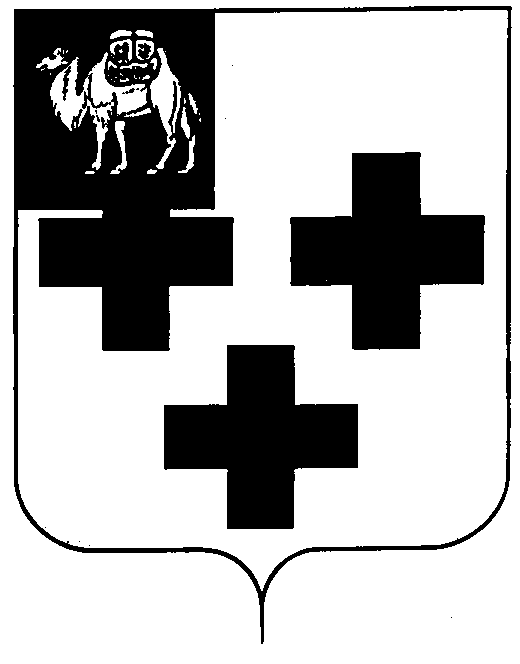 